Exploitation ANIKI BOBO - Parcours cinémaAutrefoisL’école : le rapport à l’enseignant, à l’autorité, à l’institution la sanction (le coin, le bonnet d’âne)/ : pas de réaction des élèves contre l’autorité abusive,   l’école buissonnière, l’évasion imaginaire (le chat) : parti pris contre l’autorité le contenu des enseignements/ la pédagogie : l’enseignement frontal les outils, le matériel, le mobilier l’école de filles (vont-elles à l’école ?)/de garçonsRéférences photographiques : Doisneau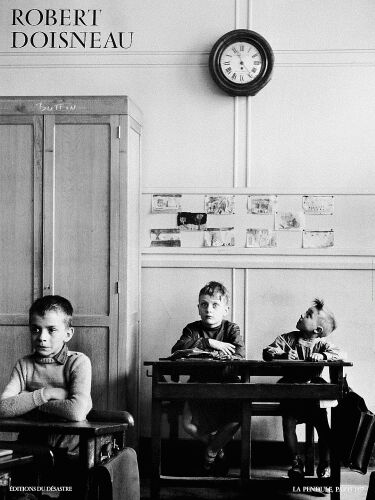 Références cinématographiques : zéro de conduite, la guerre des boutons, les choristes….AutrefoisLes jeux : à l’extérieur essentiellement comptine « Aniki Bobo » le cerf-volant la course la nage le plongeon policier/voleurRôle de la fille/la poupéeRéférences : la poupée dans « les malheurs de Sophie », « les Misérables »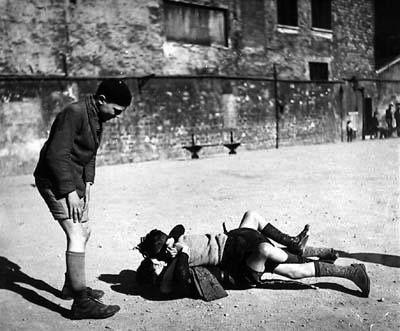 